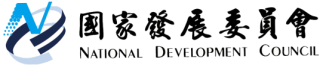 國家發展委員會 新聞稿國發基金針對5/30工商頭版新聞回應發布日期：108年5月30日發布單位：國發基金5/30工商頭版新聞提及國發基金為協助台商回台投資所匡列的專案貸款額度200億元已用罄，「國發會表示將不限制額度，提供台商融資」為錯誤訊息，特此澄清。國發基金刻正滾動檢討修正台商回台投資專融資實施方案要點，絕無不限額度情形，請勿以訛傳訛，增添台商回台投資困擾。聯絡人：國發基金副執行秘書蘇來守辦公室電話：（02）2316-8203